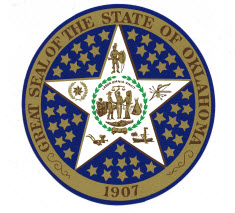 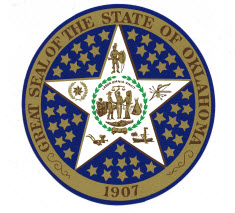 NOTICE OF REGULAR MEETINGThe Physician Advisory Committee will hold a regular meeting at the at the Workers’ Compensation Commission, Denver Davison Building, 1915 N. Stiles, Oklahoma City, Oklahoma, 2nd Floor Commission Chambers on Friday, October 20, 2017 at 2:00 p.m.AGENDA Call to Order. Roll call and determination of quorum. Announcements and Introductions. Discussion and approval of minutes from last meeting 10/21/16. Approval of the 2016 Annual Report. Update on the Status of the Medical Fee Schedule by Chairman Liotta and Dr. Cannon Legislative Update on Workers’ Compensation by Chairman Liotta.Discussion and possible action regarding the development of guidelines for narcotic usage in clinical practice.Discussion of the possible impact of legalization of medical marijuana through SQ 788 on the Oklahoma Workers’ Compensation system.Determination of the forward meeting dates for 2018. (Suggested dates: 3/16/18, 5/18/18, 7/20/18, and 10/19/18). New Business. Adjournment.